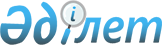 О выделении средств из резерва Правительства Республики КазахстанПостановление Правительства Республики Казахстан от 31 марта 2003 года N 307      В целях формирования уставного капитала открытого акционерного общества "Национальная компания "Казахстан инжиниринг" (Kazakhstan Engineering)" Правительство Республики Казахстан постановляет: 

      1. Выделить Министерству индустрии и торговли Республики Казахстан из резерва Правительства Республики Казахстан, предусмотренного в республиканском бюджете на 2003 год на ликвидацию чрезвычайных ситуаций природного и техногенного характера и иные непредвиденные расходы, 87200000 (восемьдесят семь миллионов двести тысяч) тенге для формирования уставного капитала открытого акционерного общества "Национальная компания "Казахстан инжиниринг" (Kazakhstan Engineering)". 

      2. Министерству финансов Республики Казахстан обеспечить контроль за целевым использованием выделенных средств. 

      3. Настоящее постановление вступает в силу со дня подписания.       Премьер-Министр 

      Республики Казахстан 
					© 2012. РГП на ПХВ «Институт законодательства и правовой информации Республики Казахстан» Министерства юстиции Республики Казахстан
				